二维码缴费操作说明及要求缴费方式：微信支付缴费事项：1.补办毕业证明书   2.补办学位证明书操作说明：1.注册：扫描下方二维码进入登录界面，点击“注册”，输入手机号和数字验证码，点击 “下一步”进入注册界面，点击获取短信验证码，设置新密码后登陆。2.下单：选择需要的缴费项，点击“立即购买”进入“订单确认”界面，选择购买数量后，在“留言”处必须备注本人姓名（以便教务处确认所缴费用），然后点击界面下方“提交”按钮进入订单支付界面。3.支付：选择“微信支付”，点击“下一步”完成支付。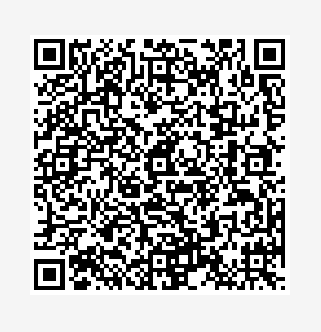 